Nomor	   :Bidang Studi     :  Transportasi/Struktur/Hidro/MK                                               PENDAFTARAN KERJA PRAKTEKData Pribadi1. Lokasi KP yng Diusulkan :...................................................................................................2. Diskripsi Lokasi KP yang Diusulkan :................................................................................................................................................................................................................................................................................................................................................................................................................................................3. Waktu / Lama KP dialokasikan :   2  Bln ( ..............................s/d ................................)              Magelang,......................................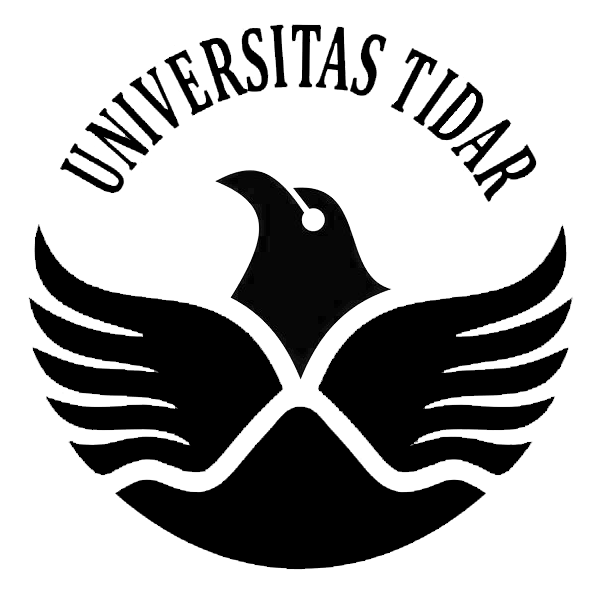 KEMENTERIAN RISET, TEKNOLOGI, DAN PENDIDIKAN TINGGIUNIVERSITAS TIDARFAKULTAS TEKNIKJURUSAN TEKNIK SIPILAlamat : Jalan Kapten Suparman 39 Magelang 56116Telp. (0293) 364113  Fax. (0293) 362438 Laman : www.untidar.ac.id  Surel : tekniksipil@untidar.ac.id1.Nama Lengkap:2.Nama Panggilan:3.Jenis Kelamin:Laki Perempuan4.Agama:5.Nomer Induk Mahasiswa (NIM):6.Jurusan / Program Studi:7.Tempat & tanggal Lahir:8.Keterangan Tempat Tinggal :::::8.a. Alamat:::::8.b. Telepon:::::8.c. Faks:::::8.d. Email:::::9.Tahun Masuk   :10.Jumlah SKS Terakhir yang lulus:Yang mengajukan.........................................................NIM.Mengetahui Pembimbing Akademik..................................................................NIP.Mengetahui  Koordinator KP   ...........................................              NIP.	                                                